       На территории Усть-Катавского городского округа стартовала профилактическая акция «Ваш участковый»

      С 23 сентября по 23 октября 2019 года полицейские Усть-Катавского городского округа проводят, ставшую уже традиционной, профилактическую акцию «Ваш участковый». В рамках данного мероприятия участковые уполномоченные полиции посетят квартиры и дома граждан. Основная задача - не только наладить тесное взаимодействие с жителями города и выяснить, какие вопросы правового характера их волнуют, но и лучше узнать оперативную обстановку на обслуживаемой территории. 

      Сотрудники полиции напоминают, что при возникновении противоправных ситуаций, необходимо обращаться в полицию или непосредственно к своему участковому уполномоченному полиции. 
     Полицейские напоминают гражданам график приема участковых уполномоченных полиции - граждан ждут на прием во вторник, четверг с 17.00 до 19.00 и по субботам с 15.00 до 16.00.По адресу: г. Усть-Катав, ул.Ленина 42 и МКР-2, д2.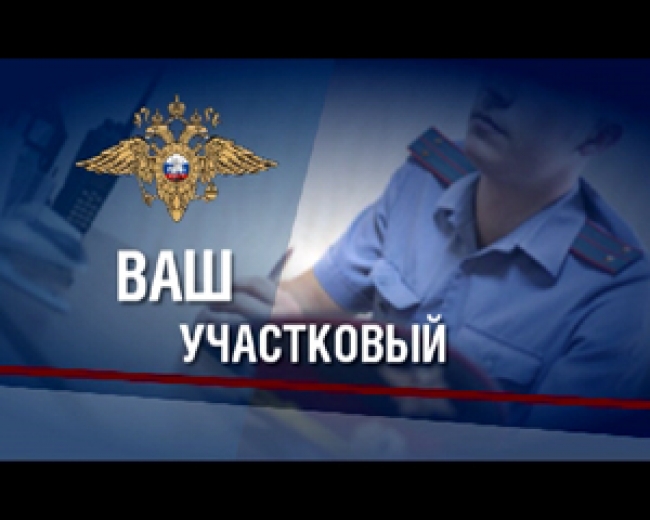 